Conferencia de Semana Santa 2023 (México City área)San Lucas 5: 4 “Cuando termino de hablar, dijo a Simón: Boga mar adentro, y echad vuestras redes para pescar.”Después de 3 años de pandemia realizamos nuestra primera conferencia de manera presencial, en el Club Primavera en Miacatlan, Morelos. Un lugar muy bonito rodeado de palmeras y áreas verdes. Era como un pequeño paraíso. Nos llenamos de gozo por escuchar la palabra de Dios y ver de nuevo a nuestros colaboradores de otros capítulos. El título de la conferencia fue: “Boga mar adentro.” A través de esta reunión Dios llamo a nuestros líderes para renovar su corazón y servir los campus de misión. En estos tiempos cada vez más se oyen muchas malas noticias. Pero, el primer mensaje nos habló sobre la buena noticia que nos da el evangelio de Jesucristo, así Dios preparo nuestro corazón para recibir cada mensaje. A pesar del calor nuestros participantes escucharon atentamente y escribieron sinceramente su testimonio de vida. Todos los mensajeros sirvieron su mensaje luchando ante la palabra. Fueron 10 mensajes llenos de la gracia de Dios. El sábado por la noche celebramos nuestra fiesta espiritual para darle muchas gracias a Jesús por salvarnos y ser nuestro Señor. Escuchamos 2 hermosas melodías entonadas por la orquesta de ubf, un lindo canto: “Tengo un nombre que es muy precioso”, 3 preciosas danzas de los capítulos de Cuautitlán, Acatlán y México City. Al final presenciamos la obra de teatro titulado: “Jesús es la resurrección y la vida.” A través de este, Dios nos sembró la convicción de que Jesús resucito para darnos la esperanza de la vida eterna. Llenos de gozo nos fuimos a descansar. El cielo despejado nos permitía ver las estrellas, así admiramos la hermosa creación de nuestro Dios. La palabra del servicio dominical nos exhorto a bogar mar adentro, dejando nuestra comodidad. Pues, en el mar profundo esta la aventura de la vida y los más grandes tesoros. En total asistieron 217 invitados incluyendo de Acatlán 20, Cuautitlán 26, Querétaro 5, y de IPN 8. Constantemente vamos a orar por la conferencia ISBC “Su Gloria” y por P. Ron Ward, que la gloria de Dios llene nuestros corazones.Raúl Muñoz en México City UBFMexico Easter conference 2023 (México City area)Luke 5:4 “When he had finished speaking, he said to Simon, Put out into deep water, and let down the nets for a catch.”After 3 years of the pandemic, we held our first conference in person, at Club Primavera in Miacatlan, Morelos. It was a beautiful place surrounded by palm trees and green areas, like a little paradise. We were filled with joy by hearing the word of God and seeing again our coworkers from other chapters. The title of the conference was: “Put out into deep water.” Through this meeting God called our leaders to renew their hearts and serve the mission campus. In this time, we hear a lot of bad news, more and more. But, the first message told us about the good news of the gospel of Jesus Christ, so God prepared our hearts to receive each message. Despite the hot weather, our participants listened thoughtfully and wrote their life testimony sincerely. All the messengers served their message struggling with the word. There were 10 messages full of God's grace. On Saturday night we celebrated our spiritual festival to praise Jesus for saving us and being our Lord. We listened to 2 beautiful melodies played by the UBF orchestra, a beautiful choir: "I have a name that is very precious", and 3 beautiful dances from the chapters of Cuautitlán, Acatlán and México City. It the end, we watched a play titled: "Jesus is the resurrection and the life." Through this, God gave us the conviction that Jesus rose again to give us hope of eternal life. Filled of joy we went to rest. The clear sky allowed us to see the stars, so we admired the beautiful creation of our God. The word of the Sunday service exhorted us to put out into deep water, leaving our comfort, since in the deep sea is the adventure of life and the greatest treasures. In total, 217 guests attended, including 20 from Acatlán, 26 from Cuautitlán, 5 from Querétaro, and 8 from IPN. We will be constantly praying for the ISBC “His Glory” conference and for S. Ron Ward, may the glory of God fill our hearts.By Shepherd Raúl Muñoz (Mexico City UBF)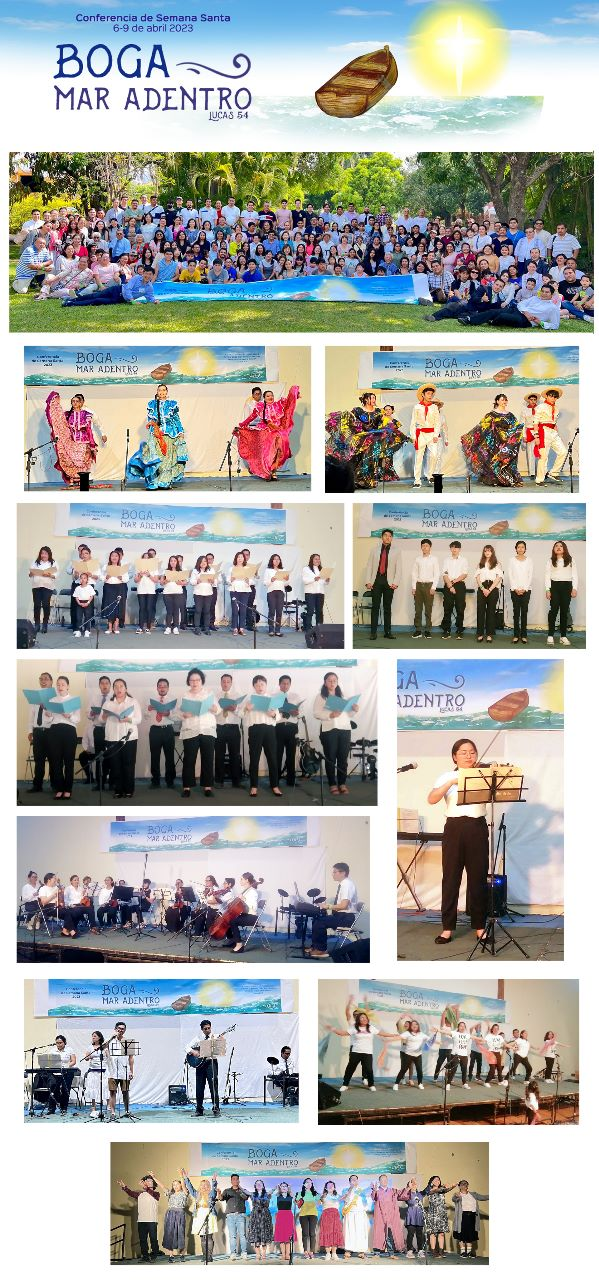 